 The Pirate Game   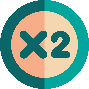 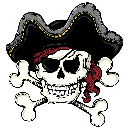 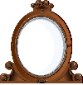 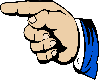 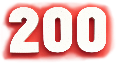 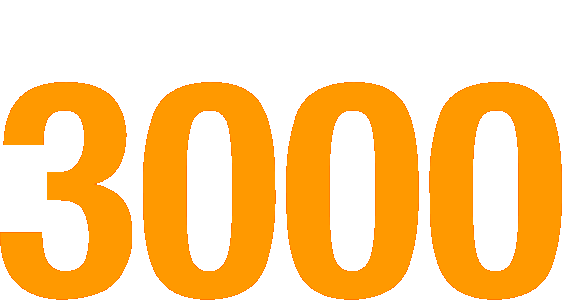 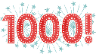 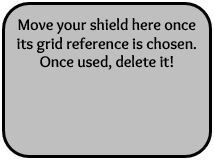 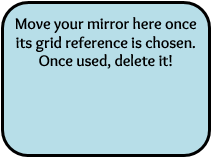 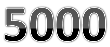 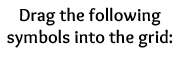 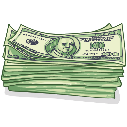 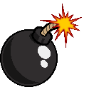 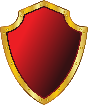 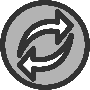 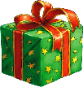 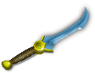 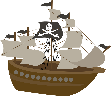 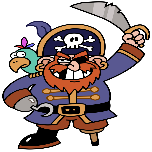 ABCDEFG1234567